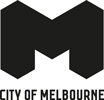 ArtPlay at HomePicture Book ProgramThese activities were developed by ArtPlay and Family Services as part of the Picture Book Program.ContentsRolling Prints with Natural Inks	3Rock Creatures	3Submarine Window	4Floral Sun Catcher	4Galaxy Playdough	5Cloud Dough Recipe	5Salad Spinner Painting	6Insectables – Vegetable Insects	6Ink and Salt Painting	7Recycled Binoculars	7Rock Painting	8Natural Water Colour Painting	8Shaving Cream Stack	9Sticky Window Art	9Branch Weaving	10Cardbird	10Playdough with Natural Colours and Smells	11Mess-Free Finger Painting	12Earth Mandalas	12Rolling Prints with Natural InksAge: 2 to 5 yearsYou will need: PaperPing pong balls or similarMortar and pestle SieveJuicy fruit and vegetables such as spinach, beetroot ends, raspberries, or blueberries.Instructions:Grind the vegetables and berries in a mortar and pestleStrain the vegetable and berry juice through a sieveDip the balls into the vegetable inksRoll them across the paper to create interesting patternsRock CreaturesAge: 2 to 5 yearsYou will need:Smooth stonesColoured pencilsWax crayonsChoose some of these:Small twigs and leaves from outsideGumnuts PineconesInstructions:Collect some round, flat stones with a smooth surfaceDraw the face of your favourite animal, person, or magical creature with the crayons and pencilsPlace your rock creature in the garden or a plant potUse your imagination to create a natural environment for your rock creature using twigs, leaves, gumnuts and pineconesSubmarine WindowAge: 2 to 5 yearsYou will need: Transparent contact paper (sticky paper)Coloured paper for frame and cut outsCellophane paperTissue paperMasking tapeScissorsInstructions:Cut the coloured paper into the shape of a circle (submarine window)Stick your window frame onto the transparent contact paper (sticky paper)Decorate your widow by using the cellophane, tissue and card paper to build your image (imagine a window of a submarine)When you are finished decorating, stick another piece of the contact paper over your windowCut out your window following your circle frameFloral Sun CatcherAge: 2 to 5 yearsYou will need:Clear contact sheetPetals and leavesIcy pole sticksInstructions:Collect different shapes, colours and sizes of petals and leavesCut square shaped pieces of contactFirmly place icy pole sticks around the edges to give the contact square a strong framePluck some petals and leaves and place them on the sticky side of the contact sheetOnce finished, you can tape the sun catchers on windowsWatch tiny shapes and lines appear as the light shines throughEvery petal and every leaf is different!Galaxy PlaydoughAge: 2 to 5 yearsYou will need: 1 ⁄ 2 cup salt1 cup plain flour2 tablespoons cream of tartar1 cup water1 tablespoon oilRed, blue and yellow food colouringSilver glitterInstructions:Mix all ingredients in a saucepan over medium heat until doughyTo get a dark midnight colour: use a lot of blue, some red, and a small amount of yellow food colouring (add more as you go if you need)Next, tip it out and knead until you’re happy with the textureLastly, add the glitter!Cloud Dough RecipeAge: 2 to 5 yearsYou will need:8 cups flour1 cup vegetable oil,1 tablespoon of non-toxic paint powder (optional)A mixing spoon and large bowlInstructions:In a large bowl, stir together the vegetable oil and flour.Add paint powder and mix again.This super sensory dough can be easily moulded and shaped, yet it slides through your fingers as soft as a cloud.Cloud dough is non-toxic and will last in an airtight container for a few weeks. Salad Spinner PaintingAge: 2 to 5 yearsYou will need: Salad spinnerWashable paint in ‘squeezie’ bottlesSmall paper platesInstructions:Place a paper plate inside the salad spinner and have your child drop a few globs of paint anywhere on the plate.Place the lid on and give it a fast spin, your child will love this bit!Open the lid and take a look inside at your spin art! Carefully pull out the plate and let it dry.Insectables – Vegetable InsectsAge: 2 to 5 yearsYou will need:PlaydoughVegetable scraps leftover from cooking, such as spring onion roots, carrot ends, spinach root, beetroot ends, eggplant, tomato, cucumberToothpicks or wooden skewersChoose some of these:Small twigs, gumnuts and leavesWhole spices such as cloves or star aniseInstructions:Shape the playdough to make the main part of the insect’s body.Stick spices, leaves, or twigs into the playdough for the insect’s eyes and legs.Using the toothpicks or skewers, attach vegetable scraps to give your insects other body parts, such as feet and wings.Use your imagination to make any insect, animal, or creature you like.Ink and Salt PaintingAge: 2 to 5 yearsYou will need: PaperInkPlastic cupsPipettesTable saltInstructions:Spread out your paper.Prepare a selection of different coloured inks in plastic cups.Using the pipette, squeeze the end while you dip it into the ink.When you see that the ink has entered the pipette start squirting the ink on the paper. Have fun with this!When you are happy with your painting, sprinkle some salt on top.After it is dry, you will be able to see all the magical effects created by the salt.Recycled BinocularsAge: 2 to 5 yearsYou will need:Cardboard tubesMasking tapeWoolHole puncherStickers to decorateInstructions:Stick tubes together with masking tape; this will create the body of the binoculars.Once the body is firm, it is time to decorate them. We used stickers and different kinds of tape, but you can use whatever material you want for this bit.Now you will need to make 2 holes on each tube. Thread the wool through those holes and make a knot to create a strap. You are now ready to go outside and explore!Rock PaintingAge: 2 to 5 yearsYou will need: Rocks (not too heavy)Salad spinnerWashable paintInstructions:Collect rocks from your gardenWash the rocks before you use themPlace one or two rocks at a time in the salad spinner and have your child drop a few globs of paint anywhere on the rocksPlace the lid on and give it a fast spin, so much fun!Open the lid and take a look inside at your colourful rock collection!Carefully pull out the rocks and let them dry.Natural Water Colour PaintingAge: 2 to 5 yearsYou will need:TurmericPaprikaSliced beetrootTea leaves and tea bagsCoffeeCocoaWaterPaint brushPaper
Instructions:Place the paper on the table.Create the colours by mixing each of the spices and food items with water in separate containers. Provide no more than 4 colours at a time. Before you start painting, explore the smells.When using the sliced beetroot allow your child to move it around with their hands.Dunk the tea bags into the different containers to change the colours.If you want to keep the colours separate, have a glass of water to wash brushes out between using each colour.Shaving Cream StackAge: 2 to 5 yearsYou will need: Shaving CreamRecycled materials, for example: sponge shapes, all sizes of cardboard boxes, plastic bottle tops and bottles, coloured paper, straws etc. (Anything that is light in weight)Instructions:Fill a container with shaving cream.Display recycled materials on the table or floor so your child can explore and choose what they desire.Show your child that the shaving cream works like glue, then allow them to explore and build stacks with the materials.Sticky Window ArtAge: 2 to 5 yearsYou will need:Clear contact paperSticky tapeColoured cellophaneCotton ballsPopsicle sticksColoured paperInstructions:Cut out a large sheet of the clear sticky contact paper.Use tape on the corners to stick the contact sheet firmly to the window, having the sticky side facing you.Enjoy sticking coloured cellophane, pompoms, popsicle sticks and other objects you might find around you!Once you have finished, you can peel the objects off and start again!Branch WeavingAge: 2 to 5 yearsYou will need: 3 to 4 branch sticksWoolen stringSticky tapeFeathersFlowersLeavesInstructions:Collect 3 to 4 branch sticks. You can get them from your garden, backyard or the nearest park!Use tape to stick the branch sticks to each other to make a frame of any shape such as a triangle or a square.Start weaving the woolen string from one corner to the other. You can have someone help by holding the frame while you weave up and down.Once you have finished with the weaving, you can add other natural objects, such as flowers, leaves and feathers!Card BirdAge: 2 to 5 yearsYou will need:Recycled cardboard (cereal boxes, biscuits)FeathersStrawsAny other materials you may have lying around your homeScissors, stapler, string, hole puncher
Instructions:Cut down the cardboard to the shape of a birdUse the left over cardboard pieces for the wings and beakUse the feathers and other things to decorate your birdUse a hole puncher to make a holeThread a piece of string through the holeYour Card Bird is now ready to be hung around the house or play with outsidePlaydough with Natural Colours and SmellsAge: 2 to 5 years You will need: 2 cups flour2 cups warm water1 cup salt2 tablespoons vegetable oil1 tablespooncream of tartarMortar and pestleSieveSaucepanChoose some of these:Ground spices such as cinnamon, nutmeg, turmericFruit and vegetables such as spinach, beetroot ends, raspberries, or blueberriesFlowers, leaves, and anything you can find in the gardenInstant coffeeInstructions:Grind vegetables, berries, leaves, or flowers in a mortar and pestleStrain vegetable and berry juice through a sievePut flour, warm water, salt, vegetable oil, and cream of tartar in a saucepanStir over a low heatWhen dough is half mixed, add your juice mix for colourWhen the dough comes away easily from the side of the pan, remove from heatLet it cool and then mix in spices or instant coffeeMess-Free Finger PaintingAge: 2 to 5 yearsYou will need:1 Ziploc bagPaintsSticky tapeInstructions:Squirt 1 or 2 colours of paint in a Ziploc bag and seal the bag firmly.Use sticky tape along the Ziploc bag’s edges to stick it on a table, window or any surface of your choice.Move your fingers along the outside of the Ziploc bag to mix the paint inside it.Have fun mixing the paints together and drawing in patterns using your fingers and hands!Remember to keep the bag tightly closed so that no paint comes out!Earth MandalasAge: 2 to 5 yearsYou will need:A container that your child can easily hold and carryDifferent coloured and sized leaves, sticks, flowers, rocks and seed podsTake the lead to encourage your childInstructions:Gather any natural objects that appeal to you.Once you have enough items, take the time to consider which ones to choose and where to place them in a circular pattern on a flat spot.Give your circle enough space to grow over time.The act of mindfully walking in and out of the circle and placing the objects in a circular pattern helps children to focus into a quiet, relaxed state while they connect with their creativity.